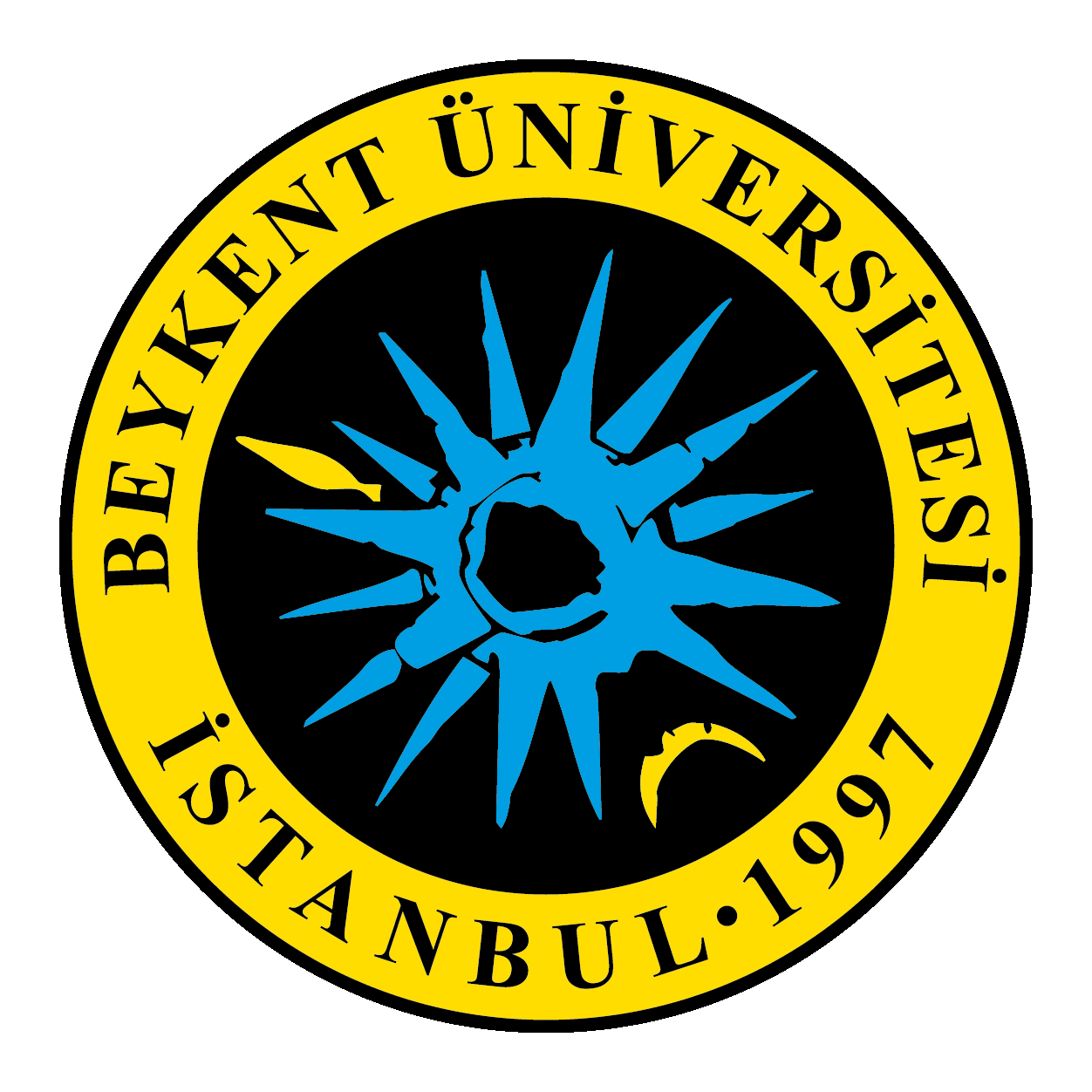               İdare’ye sunulacak olan teklif zarfında evrak sıralaması aşağıdaki gibi olması zorunludur.             İhale kayıt numarası: 2019/0014İdarenin adı: BEYKENT ÜNİVERSİTESİİşin adı: Diş Hastanesi Ve Derslikleri Mobilya Alımıİhale tarih ve saati: 19/06 / 2019 Çarşamba günü, saat 10:00İhale teklif zarfının [verildiği] tarih ve saat: 19/06 / 2019 Çarşamba günü, saat 10:00SıraEvrakİlgili Şartnameİlgili Madde1Birim Fiyat Teklif Mektubuİdari Şartname5. Madde d. Bendi2Birim Fiyat Teklif Cetveliİdari Şartname5. Madde d. Bendi3Geçici Teminat Mektubuİdari Şartname5. Madde d. Bendi4Banka Referans Mektubuİdari Şartname5. Madde d. Bendi5İş Deneyim Belgesiİdari Şartname5. Madde d. Bendi6Bilanço Bilgileri Tablosuİdari Şartname5. Madde d. Bendi7Teklif vermeye yetkili olduğunu gösteren İmza Beyannamesi veya İmza Sirküleri.İdari Şartname7.1. Madde a. Bendi8İsteklinin 2017 ve 2018 yılsonu bilançosu beyannameleri, YMM ve SMMM kaşeli olmalıdır.İdari Şartname7.2.2. Madde9Vergi levhası Suretiİdari Şartname7.2.5. Madde10Vergi Dairesinden alınacak olan Borcu Yoktur Yazısıİdari Şartname7.2.4. Madde11SGK Dairesinden alınacak olan Borcu Yoktur Yazısıİdari Şartname7.2.5. Madde12Sanayi Sicil Belgesiİdari Şartname7.3.4. Madde13Kapasite Raporuİdari Şartname7.3.4. Madde14İmalat Yeterlik Belgesiİdari Şartname7.3.4. Madde15Yerli Malı belgesi veya Teknolojik Ürün Deneyim Belgesiİdari Şartname7.3.4. Madde16İhale evraklarının alındığına dair makbuz veya dekont fotokopisini dosyaya eklemeleri zorunludur.17Diğer Evraklar- Dökümanlarda istenen diğer evraklar ilk 19 evrakdan sonra dosyaya konulacaktır. Dosyalama şekli; her bir evrak için poşet dosya için de ve mavi telli dosyaya yerleştirilmiş şekilde kapalı zarfta kuruma teslim edilecektir.